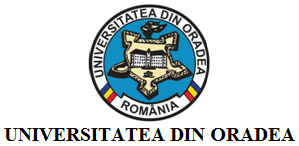 DEPARTAMENTUL PENTRU ASIGURAREA CALITĂȚIISEAQ_PS_DAC_04_F.04PROCEDURĂ DE SISTEMPRIVIND IDENTIFICAREA OBIECTIVELORCod UO: SEAQ_PS_DAC_041.Lista responsabililor cu elaborarea, verificarea și aprobarea ediției/reviziei2. Evidența edițiilor și a reviziilorSEAQ_PS_DAC_03_F.013. Lista de difuzareSCOPUL PROCEDURII4.1. Universitatea din Oradea (INSTITUȚIA) trebuie să definească obiectivele determinante, legate de scopurile sale, precum și cele complementare, legate de fiabilitatea informațiilor, conformitatea cu legile, regulamentele și politicile interne și să comunice obiectivele definite tuturor salariaților și terților interesați;4.2. Procedura se va aduce la îndeplinire prin formularea listei cu obiective generale (SEAQ_PS_DAC_04_A.01) şi a listei cu obiective specifice (SEAQ_PS_DAC_04_A.02);4.3. Dă asigurări cu privire la existența documentației adecvate desfășurării activității;4.4. Sprijină auditul și/sau alte organisme în acțiuni de audiere și/sau control, iar pe Rector, în luarea deciziilor;4.5.Asigură continuitatea activității, inclusiv în condiții de fluctuație a personalului.5. DOMENIUL DE APLICAREProcedura se aplică în cadrul Universității din Oradea (INSTITUȚIEI)5.1. Procedura priveşte elaborarea obiectivelor generale şi specifice;5.2. Trasarea obiectivelor este esenţială pentru aplicarea unei proceduri de monitorizare a performanţelor;5.3. Structurile/Compartimentele implicate ca furnizoare de date;5.4. Structurile/Compartimente implicate ca beneficiare de rezultate ale activității procedurale: toate structurile/compartimentele.DOCUMENTE DE REFERINŢĂLegea Educaţiei Naţionale nr.1/2011 cu modificările şi completările ulterioare;Carta Universităţii din Oradea;Regulamentul de organizare şi funcționare a Universității din OradeaOSGG nr. 400/2015 cu modificările ulterioare;Ordinul nr. 200/2016 privind modificarea şi completarea Ordinului Secretarului General al Guvernului nr. 400/2015 pentru aprobarea Codului controlului intern/managerial al entităților publice;Ordinul nr. 201/2016 pentru aprobarea Normelor metodologice privind coordonarea, îndrumarea metodologică şi supravegherea stadiului implementării şi dezvoltării sistemului de control intern managerial la entitățile publice;		7. DEFINIŢII ŞI ABREVIERI7.1. DefiniţiiFacultate – unitate academică funcțională care elaborează şi gestionează programele de studii;Departamentul – unitate academică funcțională care asigură producerea, transmiterea şi valorificarea cunoaşterii în unul sau mai multe domenii de specialitate;Structură academică – universitate, facultate, departament, centre de cercetare;Conducătorul structurii academice – decan/prodecan/director departament/ director centru cercetare;Structură/Compartiment operațional - direcţie generală/direcţie/serviciu/birou/compartiment cu coordonator;Conducătorul structurii/compartimentului - director general/ director/ şef de serviciu;Procedură - ansamblu de reguli de organizare a unei instituții/structuri academice, executive şi administrative, folosite în vederea atingerii unui anumit rezultat. Mod specificat de efectuare a unui proces sau a unei activităţi.Procedură formalizată – prezentarea detaliată, în scris, a tuturor pașilor ce trebuiesc urmați, modalitățile de lucru și regulile de aplicat pentru realizarea activităților și acțiunilor, respectiv activitățile de control implementate, responsabilitățile și atribuțiile personalului de conducere și de execuție.Ediție a unei proceduri  – forma inițială sau actualizată, după caz, a unei proceduri, aprobată și difuzată.Revizia în cadrul unei ediții – acțiunile de modificare, adăugare, suprimare sau altele asemenea, după caz, a uneia sau a mai multor componente ale unei ediții a procedurii formalizate, acțiuni care au fost aprobate și difuzate.Procedură de sistem - procedură care descrie un proces sau o activitate care se desfăşoară la nivelul tuturor structurilor academice, executive și administrative ale Universităţii din Oradea;Procedură operaţională - procedură care descrie o activitate sau un proces care se desfăşoară la nivelul unuia sau mai multor compartimente ale Universităţii din Oradea;Control intern/managerial - ansamblul formelor de control exercitate la nivelul entităţii publice, inclusiv auditul intern, stabilita de conducere în concordanţă cu obiectivele acesteia şi cu reglementările legale, în vederea asigurării administrării fondurilor în mod economic, eficient şi eficace; acesta include, de asemenea, structurile organizatorice, metodele şi procedurile;SCMI – sistemul de control managerial intern;Monitorizarea - tip de răspuns la risc care constă în acceptarea riscului cu condiţia menţinerii sale sub o permanentă supraveghere, parametrul supravegheat cu precădere fiind probabilitatea; Analiză - Activitate de a determina potrivirea, adecvarea şi eficacitatea subiectului în cauză, în ceea ce priveşte îndeplinirea obiectivelor stabilite;Sistem de control managerial - Ansamblu de structuri organizatorice, responsabilităţi, proceduri, procese şi resurse ce are ca scop implementarea controlului managerial;Consiliu - Consiliul de monitorizare, coordonare şi îndrumare metodologică a dezvoltării sistemului de control managerial intern.	7.2. AbrevieriUO – Universitatea din Oradea;SUO – Senatul Universității din Oradea;HS – Hotărâre a Senatului Universității din Oradea;CA – Consiliul de Administrație;SEAQ – Sistem de Evaluare şi Asigurare a Calităţii;C-SCMI – Consiliul Sistemului de Control Managerial Intern;S C-SCMI – Secretar al Consiliului Sistemului de Control Managerial Intern;DAC – Departamentul pentru Asigurarea Calităţii;BAPI – Biroul de Audit Public Intern;PS – Procedură de sistem;E - Elaborare;V – Verificare;Av - AvizareA – Aprobare;Ap – Aplicare;F – Formular;	8. DESCRIEREA PROCEDURII8.1. Etapele necesare realizării unei proceduri de sistem sunt:8.1.1. InițiereaProcedura de sistem se iniţiază la propunerea C-SCMI, cu scopul de a gestiona activitățile ce pot pune în pericol funcţionarea de ansamblu şi/sau atingerea obiectivelor generale şi specifice ale UO. În acest sens C-SCMI identifică, evaluează şi prioritizează activitățile care pot afecta atingerea obiectivelor generale şi funcţionarea de ansamblu a UO având în vedere şi reglementările aplicabile (legi, hotărâri de guvern, ordine, standarde etc.) şi stabileşte lista procedurilor de sistem necesare, structurile academice și operaționale responsabile şi termenele la care acestea vor finaliza realizarea PS;Președintele C-SCMI inițiază elaborarea PS conform legislației şi reglementărilor în vigoare la UO;Procedurile operaţionale se iniţiază de către conducătorul oricărei structuri din cadrul UO pentru a descrie activităţile sau procesele, în vederea eficientizării şi standardizării acestora şi pentru a gestiona unul sau mai multe riscuri ce pot pune în pericol atingerea unui obiectiv specific stabilit. 8.1.2. ElaborareProcedura stabileşte modul de realizare a unei activităţi, structurile şi persoanele implicate. Acestea, pe baza documentaţiei adecvate derulării activităţii, asigură continuitatea proceselor în derulare, sprijinind totodată auditarea şi luarea deciziilor la nivel managerial.După identificarea procesului/activităţii de procedurat, Președintele C-SCMI, prin funcţia responsabilă desemnată, se documentează cu privire la cerinţele specifice fiecărui proces. Fiecare proces se descrie în ordine logică, pe etape, cu realizarea diagramei-flux care se prezintă ca anexă la PS8.1.2.1. Modul de redactare: Modul de redactare a PS se desfăşoară conform instrucțiunilor enumerate la art. 8.1.2.1 din Procedura SEAQ_PS_DAC_01.8.2. Descrierea procedurii8.2.1. GeneralitățiObiectivele generale sunt în concordanţă cu misiunea Universității din Oradea (INSTITUȚIA);Instituția transpune obiectivele generale în obiective specifice și în rezultate așteptate pentru fiecare activitate și le comunică personalului;Obiectivele trebuie astfel definite încât să răspundă pachetului de cerințe "S.M.A.R.T.");S - Precise (în limba engleză: Specific); M - Măsurabile și verificabile (în limba engleză: Measurable and verifiable); A - Necesare (în limba engleză: Appropriate); R - Realiste (în limba engleză: Realistic); T - Cu termen de realizare (în limba engleză: Time - dependent);Fixarea obiectivelor reprezintă atributul managementului, iar responsabilitatea realizării acestora revine atât managementului, cât și personalului din cadrul instituției;Multitudinea și complexitatea obiectivelor impune utilizarea unor criterii diverse de grupare, cu scopul de a facilita concretizarea responsabilităților, răspunderilor, de a asigura operativitate în cunoașterea rezultatelor, etc.La stabilirea obiectivelor generale se au în vedere, în principal, obiectivele determinante legate de scopul entităţii publice, dar şi cele complementare, astfel încât acestea să prezinte ţinte exprimate descriptiv sub formă de efect, fixate pe termen mediu sau lung, la nivelul global al universității şi/sau al funcţiunilor acesteia. Obiectivele generale sunt cele explicit enunţate în actul normativ de organizare şi funcţionare al entităţii (Carta Universității din Oradea) sau care rezultă din prevederile acestuia, stabilite de conducere în planul strategic şi documentele de politici publice.Obiectivele specifice sunt obiectivele rezultate prin derivare din obiectivele generale şi constituie, de regulă, ţinte anuale intermediare ale unor activităţi care trebuie atinse pentru ca obiectivul general corespunzător să fie îndeplinit. Acestea sunt exprimate descriptiv sub formă de rezultate şi se stabilesc la nivelul fiecărui compartiment. Pentru atingerea obiectivelor specifice, la nivelul compartimentelor se stabilesc activităţi individuale pentru fiecare salariat.După definirea obiectivelor generale şi a celor specifice, entitatea publică trebuie să le comunice tuturor salariaţilor şi terţilor interesaţi.Multitudinea şi complexitatea obiectivelor impun utilizarea unor criterii diverse de grupare, cu scopul de a facilita concretizarea responsabilităţilor, răspunderilor, de a asigura operativitate în cunoaşterea rezultatelor, etc.Indicatorii de performanţă asociaţi obiectivelor entităţii sunt indicatori cantitativi sau calitativi destinaţi evaluării stadiului de îndeplinire a obiectivelor cărora aceştia le sunt asociaţi. Pentru fiecare obiectiv general şi obiectiv specific trebuie să fie stabilit cel puţin câte un indicator de performanţă relevant.8.2.2. Documente utilizate	În vederea implementării obiectivelor se vor utiliza următoarele formulare:SEAQ_PS_DAC_04_A.01 - Lista obiective generale;În vederea elaborării Listei cu obiectivele generale ale UO, Rectorul constituie printr-o decizie internă o Comisie (formată din: prorectori, director DGA, doi reprezentanți ai SUO). Comisia este coordonată de Rectorul UO.SEAQ_PS_DAC_04_A.02 - Lista obiective specificeObiectivele specifice sunt elaborate la nivelul fiecărei structuri academice şi administrative şi sunt derivate din obiectivele generale ale instituției.8.2.3. Resurse utilizateÎn vederea implementării obiectivelor structurile/compartimentele implicate vor folosi resurse materiale, umane şi financiare conform bugetului aprobat pentru anul în curs.8.2.4. Modul de lucruÎn vederea stabilirii obiectivelor generale şi specifice se au în vedere următoarele acţiuni: Identificarea obiectivelor generale şi specifice - pentru toate structurile/compartimentele din cadrul instituției; Stabilirea riscurilor semnificative;Numirea persoanelor responsabile de elaborarea obiectivelor generale şi specifice aferente fiecărui compartiment.În ceea ce priveşte stabilirea şi elaborarea obiectivelor se vor lua în considerare elemente ca: Strategia universității;Nivelul de implicare a personalului; Alocarea resurselor umane şi financiare; Riscuri semnificative la nivelul entităţii organizatorice - pentru obiectivele specifice; Aspecte specifice activităţii de control managerial.8.3. Avizare procedurăEtapele avizării După elaborarea PS, DAC transmite PS secretarului C-SCMI,  care o înregistrează în Registrul procedurilor;Secretarul C-SCMI verifică dacă PS elaborată respectă prevederile SEAQ_PS_DAC_01. Dacă nu sunt respectate prevederile SEAQ_PS_DAC_01, secretarul C-SCMI transmite observaţiile sale compartimentului care a elaborat (DAC) PS, în termen de maxim 5 zile lucrătoare;DAC, după ce a efectuat modificările corespunzătoare, retransmite secretarului C-SCMI PS modificată, în 3 zile lucrătoare, de la primirea observaţiilor și concomitent, transmite PS tuturor membrilor C-SCMI, în vederea formulării de observaţii, SEAQ_PS_DAC_04_F.02. Membrii C-SCMI au la dispoziţie maxim 5 zile lucrătoare pentru formularea observaţiilor. Dacă se depăşeşte acest termen şi un membru al C-SCMI nu a transmis nici o observaţie, se consideră că acesta nu are observaţii şi va vota pentru avizarea PS. Dacă există observaţii asupra unor aspecte prezentate în  PS, acestea sunt transmise secretarului C-SCMI și conducătorului structurii responsabile, completând Formularul analiză procedură (SEAQ_PS_DAC_04_F.02). Secretarul C-SCMI, în termen de 5 zile lucrătoare, de la expirarea termenului limită pentru formularea observaţiilor, convoacă membrii C-SCMI pentru analiza și discutarea observațiilor. Dacă nu se ajunge la un consens în ceea ce priveşte observaţiile, decizia privind forma finală a PS aparţine preşedintelui C-SCMI. După ce compartimentul responsabil a elaborat varianta finală a PS, secretarul C-SCMI convoacă, în termen de maxim 5 zile lucrătoare, C-SCMI, care  decide prin vot și emite hotărârea comisiei pentru avizarea PS. Președintele C-SCMI transmite Rectorului UO PS avizată, pe baza Hotărârii C-SCMI, spre avizare în CA.8.4. Aprobarea procedurăProcedura de sistem (PS) va fi aprobată de SUO prin HS.8.5. Difuzarea proceduriiDupă aprobare, originalul PS se păstrează la secretarul C-SCMI, care va efectua copii şi le va distribui în regim controlat în conformitate cu Lista de difuzare a procedurii (SEAQ_PS_DAC_04_F.01). Când se distribuie o copie a PS, secretarul C-SCMI completează corespunzător pagina de gardă a copiei PS distribuite, cu numărul exemplarului distribuit. Acest număr trebuie să corespundă cu numărul de ordine din Lista de difuzare a procedurii. 8.6. Revizia proceduriiRevizia PS se desfăşoară conform instrucțiunilor art. 8.6 din procedura SEAQ_PS_DAC_01, completându-se corespunzător Formularul  de evidenţă modificări (SEAQ_PS_DAC_04_F.03) de către persoana responsabilă din cadrul compartimentului inițiator (DAC).Secretarul C-SCMI, respectiv persoanele responsabile din cadrul structurilor amendează toate documentele care sunt afectate de modificările procedurii formalizateFiecare deţinător al procedurii PS are obligaţia de a înlocui vechea procedură cu cea modificată.8.7. Arhivarea proceduriiOriginalele PS retrase/revizuite se clasează şi se păstrează timp de 5 ani de către secretarul C-SCMI într-un spaţiu special amenajat. După această perioadă  PS sunt transmise la arhiva UO cu respectarea reglementărilor specifice arhivării		9.RESPONSABILITĂŢI9.1. Personalul UO: participă la inventarierea proceselor/activităţilor în relaţie cu obiectivele specifice; identifică şi realizează o evaluare preliminară a obiectivelor generale şi specifice; implementează măsurile de control. 9.2. Membrii C-SCMI:identifică şi prioritizează obiectivele generale şi identifică, evaluează şi prioritizează riscurile care pot afecta atingerea obiectivelor generale şi funcţionarea de ansamblu a UO;avizează PS realizate, în termenul prevăzut;solicită efectuarea modificării PS după caz.9.3. Secretarul C-SCMI:verifică modul de respectare a prevederilor SEAQ_PS_DAC_01 la realizarea PS și formulează observaţii dacă este cazul; distribuie PS conform Listei de difuzare a procedurii (SEAQ_PS_DAC_04_F.01);transmite la arhivă ediţiile PS retrase;primeşte şi înregistrează în Registrul procedurilor, PS transmise pentru avizare cu avizele favorabile ale conducătorilor compartimentelor responsabile;supune spre avizare membrilor C-SCMI PS şi redactează hotărârea C-SCMI privind avizarea PS;alocă codul unei PS;analizează observaţiile formulate de alte compartimente şi participă la consultările organizate pentru analiza observaţiilor, în cazul PS; înaintează spre avizare președintelui C-SCMI PS elaborate;analizează şi pune pe ordinea de zi a şedinţei C-SCMI solicitările de  revizie a PSretrage din circulaţie vechile variante ale PS şi distribuie PS cu paginile modificate ale  reviziei, conform Listei de difuzare a procedurilor (SEAQ_PS_DAC_04_F.01);păstrează originale PS;9.4. Preşedintele C-SCMI:  avizează PS și PO elaborate;conciliază aspecte neclare în relaţia realizator – avizator şi ia decizia finală în cazul lipsei consensului dintre realizator – avizatori.9.5. Rectorul UO:avizează PS în şedința CA;emite decizia de constituire a Comisiei de elaborare a Listei de obiective generale9.6. Senatul UO:aprobă PS prin HS;Responsabilități şi răspunderi în derularea activitățilorResponsabilități şi răspunderi în derularea activităților proceduraleAnexe, Înregistrări, ArhivăriFORMULARELista de difuzare – SEAQ_PS_ DAC_04_F.01;Formular de analiză procedură – SEAQ_PS_ DAC_04_F.02;Formular evidență modificări - SEAQ_PS_ DAC_04_F.03;Model pagină de gardă - SEAQ_PS_DAC_04_F.04;CuprinsSEAQ_PS_DAC_04_A.01LISTA OBIECTIVELOR GENERALE SEAQ_PS_DAC_04_A.02LISTA OBIECTIVELOR SPECIFICE La nivelul compartimentului/serviciului/direcţiei..................................................SEAG_PS_DAC_04_A.03DIAGRAMA DE FLUX PENTRU REALIZAREA PSDescrierea procesuluiLegea Educaţiei Naţionale nr.1/2011 cu modificările şi completările ulterioare;Carta Universităţii din Oradea;Regulamentul de organizare şi funcționare a Universității din Oradea;OSGG nr. 400/2015 cu modificările ulterioare;Ordinul nr. 200/2016 privind modificarea şi completarea Ordinului Secretarului General al Guvernului nr. 400/2015 pentru aprobarea Codului controlului intern/managerial al entităților publice;Ordinul nr. 201/2016 pentru aprobarea Normelor metodologice privind coordonarea, îndrumarea metodologică şi supravegherea stadiului implementării şi dezvoltării sistemului de control intern managerial la entitățile publice;            NU                                                           DA                                                     NU                                                         DA         NU                                              DA                                                                                       NU	                                  NU                                             DASEAQ_PS_DAC_04_F.02FORMULAR ANALIZĂ PROCEDURĂSERAQ_PS_DAC_04_F.03FORMULAR EVIDENŢĂ MODIFICĂRIRECTORProf.univ.dr. Constantin BUNGĂUHS  Nr.21/29.05.2017  Nr. crt.Elemente privind responsabilii/operațiuneaNumele și prenumeleFuncțiaDataSemnătura0123451ElaboratNagy ŞtefanDirector DAC11.04.20172VerificatPrada MarcelaVice -PreşedinteC-SCMI20.04.20173AvizatRoşca MarcelVice -PreşedinteC-SCMI24.04.20174AvizatBungău ConstantinPreşedinte CA22.05.20175AprobatCurilă SorinPreşedinte SUO29.05.2017Nr. crt.Ediția /Revizia în cadrul edițieiComponenta revizuităModalitatea revizieiData Ediției/Data Reviziei012341Ediția I  Elaborare IntegralăOSGG nr. 400/2015 cu modificările ulterioare;29.05.2017Nr.crt.Scopul difuzării*Structură/Facultate/DepartamentDifuzareDifuzareDifuzareNr.crt.Scopul difuzării*Structură/Facultate/DepartamentNume și prenumeDataSemnătura1Aplicare/InformareProrector Management AcademicRoşca Marcel2Aplicare/InformareProrector Managementul cercetării și relații internaționaleMacocian Eugen3Aplicare/InformareProrector Managementul resurselor materiale şi patrimoniuPrada Marcela4Aplicare/InformareProrector Servicii studenţeşti şi vizibilitateBurtă Ligia5Aplicare/InformareDirector CSUD – Univ. din OradeaȚarcă Radu6Aplicare/InformareFacultatea de ArteAndor Corina 7Aplicare/InformareFacultatea de Construcții, Cadastru și ArhitecturăGomboş Dan8Aplicare/InformareFacultatea de DreptMirişan Valentin9Aplicare/InformareFacultatea de Geografie, Turism și SportIlieş Alexandru10Aplicare/InformareFacultatea de Inginerie Electrică și Tehnologia InformațieiGordan Mircea11Aplicare/InformareFacultatea de Inginerie Energetică și Management industrialBendea Gabriel12Aplicare/InformareFacultatea de Inginerie Managerială și TehnologicăPele Alexandru13Aplicare/InformareFacultatea de Istorie, Relații Internaționale, Științe politice și Științele ComunicăriiHorga Ioan14Aplicare/InformareFacultatea de LitereMateoc Teodor15Aplicare/InformareFacultatea de Medicină și FarmacieMaghiar Adrian16Aplicare/InformareFacultatea de Protecția mediuluiChereji Ioan17Aplicare/InformareFacultatea de ȘtiințeFilip Sanda18Aplicare/InformareFacultatea de Științe EconomiceBădulescu Alina19Aplicare/InformareFacultatea de Științe Socio-UmaneBarth Karla20Aplicare/InformareFacultatea de Teologie Ortodoxă “Episcop Dr. Vasile Coman”Megheşan Dumitru21Aplicare/InformareDirecția General AdministrativăNicula Adrian22Aplicare/InformareDirecția EconomicăGherlea Crina23Aplicare/InformareBiroul JuridicIndrieş Romulus24Aplicare/InformareServiciul Management Integrat ITPopescu Daniela25Aplicare/InformareBiroul Audit Public InternDanciu Lucia26Aplicare/InformareBiroul de ComunicareMucea Adela27Aplicare/InformareSecretariat UniversitateSava Monica28Aplicare/InformareCentrul de Consiliere si Servicii privind CarieraBorza Adriana29Aplicare/InformareDepartamentul pentru Pregătirea Personalului DidacticOrțan Florica30Aplicare/InformareCentru de Educaţie Continuă şi Dezvoltare a Resurselor UmaneCurilă Mircea31Aplicare/InformareBirou Programe și Proiecte CDI Bococi Dana32Aplicare/InformareDACNagy Stefan33Aplicare/InformareDepartamentul de Relații InternaționaleBuran Carmen34Aplicare/InformareDirecţia General AdministrativăNicula Adrian35Aplicare/InformareBirou SSM-SUBagdi Carmen 35Aplicare/InformareBiblioteca UOUjoc Florica 36EvidențăC-SCMISzucs Viorica37ArhivareC-SCMISzucs VioricaActivitățiConducere executivăConducătorStructură/CompartimentPersonal secretariatPersonalinstituţieComisiaConvocarea persoanelor responsabile de elaborarea obiectivelorEApAp Ap Ap Stabilirea obiectivelor generale AEArhAp.EStabilirea obiectivelor specifice AEE, ArhEEDifuzarea obiectivelor aprobate la nivelurile şi funcțiile relevanteAp.EInstruirea personalului privind obiectivele specifice pe funcţii şi compartimenteEApApApENr.crt.Structura (postul)/acțiunea (operațiunea)IIIIIIIVVVIAltele0123456781Director DACE2Vice - Preşedinte C-SCMIV3Vice - Preşedinte C-SCMIAv4Preşedinte EGRAv5Preşedinte CAA, Av6Preşedinte SUOA7Secretar C-SCMIDifuzare8Secretar C-SCMIArhNr.crt.Denumirea anexeiCodul anexeiElaboratorAprobăNumăr exemplareDifuzareArhivareArhivareAlte elem.Nr.crt.Denumirea anexeiCodul anexeiElaboratorAprobăNumăr exemplareDifuzareLocPerioadăAlte elem.0123456781Lista obiectivelor generale – SEAQ_PS_DAC-04_A.01RectorSUODupă cazEntități academiceStructuri suportS C-SCMIConform NomenclatoruluiArhivistic2Lista obiectivelor specifice– SEAQ_PS_DAC-04_A.02Structuri academice şi administrativeSUODupă cazEntități academiceStructuri suportS C-SCMIConform NomenclatorArhivistic3Diagrama flux a Procedurii de sistem privind Implementarea Obiectivelor - SEAQ_PS_DAC_04_A.03DACSUODupă cazEntități academiceStructuri suportS C-SCMIConform NomenclatorArhivisticNumărul componentei în cadrul proceduriiDenumirea componentei din cadrul proceduriiPagina1Pagina de gardă - SEAQ_PS_DAC_04_F.0412Lista responsabililor cu elaborarea, verificarea și aprobarea ediției/reviziei23Evidența edițiilor și a reviziilor24Lista de difuzare - SEAQ_PS_ DAC_04_F.0135Scopul procedurii56Domeniul de aplicare57Documente de referință58Definiții și abrevieri59Descrierea procedurii610Responsabilităţi911Anexe, Înregistrări, Arhivări1212Formulare1213Cuprins1314Lista obiectivelor generale – SEAQ_PS_DAC-04_A.011415Lista obiectivelor specifice– SEAQ_PS_DAC-04_A.021516Diagrama flux a Procedurii de sistem privind managementul riscurilor - SEAQ_PS_DAC_04_A.031617Formular de analiză procedură - SEAQ_PS_ DAC_04 _F.02;2018Formular evidență modificări - SEAQ_PS_ DAC_04_F.03;23Nr.Crt.Denumire obiectivTermen de realizareIndicatori de performanţă asociaţi obiectivuluiResurse alocateStructură Compartiment ResponsabilNr.Crt.Denumire obiectivTermen de realizareIndicatori de performanţă asociaţi obiectivuluiResurse alocateResponsabilNr. crt.StructurăConducător StructurăNume și prenumeÎnlocuitor de drept sau delegatAviz favorabilAviz favorabilAviz nefavorabilSemnătura DataNr. crt.StructurăConducător StructurăNume și prenumeÎnlocuitor de drept sau delegatSemnăturaDataObservațiiSemnătura Data1Prorector Management AcademicRoşca Marcel2Prorector Managementul cercetării și relații internaționaleMacocian Eugen3Prorector Managementul resurselor materiale şi patrimoniuPrada Marcela4Prorector Servicii studenţeşti şi vizibilitateBurtă Ligia5Director CSUD  - UOȚarcă Radu6Facultatea de ArteAndor Corina 7Facultatea de Construcții, Cadastru și ArhitecturăGomboş Dan8Facultatea de DreptMirişan Valentin9Facultatea de Geografie, Turism și SportIlieş Alexandru10Facultatea de Inginerie Electrică și Tehnologia InformațieiGordan Mircea11Facultatea de Inginerie Energetică și Management industrialBendea Gabriel12Facultatea de Inginerie Managerială și TehnologicăPele Alexandru13Facultatea de Istorie, Relații Internaționale, Științe politice și Științele ComunicăriiHorga Ioan14Facultatea de LitereMateoc Teodor15Facultatea de Medicină și FarmacieMaghiar Adrian16Facultatea de Protecția mediuluiChereji Ioan17Facultatea de ȘtiințeFilip Sanda18Facultatea de Științe EconomiceBădulescu Alina19Facultatea de Științe Socio-UmaneBarth Karla20Facultatea de Teologie Ortodoxă “Episcop Dr. Vasile Coman”Megheşan Dumitru21Departamentul pentru Pregătirea Personalului DidacticOrțan Florica22Centru de Educaţie Continuă şi Dezvoltare a Resurselor UmaneCurilă Mircea23Direcția General AdministrativăNicula Adrian24Direcția EconomicăGherlea Crina25Biroul JuridicIndrieş Romulus26Biroul Audit Public InternDanciu Lucia27Secretariat UniversitateSava Monica28Birou PPCDIBococi Dana29DACNagy Ştefan30Departament de Relații InternaționaleBuran Carmen31Birou SSM-SUBagdi Carmen32.Biblioteca UOUjoc FloricaNr.crt.EdițiaData EdițieiReviziaData revizieiPaginaDescrierea modificăriiSemnătura conducătorului de structură1129.05.2017029.05.2017IntegralOrdinul nr. 200/2016 privind modificarea şi completarea Ordinului Secretarului General al Guvernului nr. 400/2015 pentru aprobarea Codului controlului intern/managerial al entităților publice;Ordinul nr. 201/2016 pentru aprobarea Normelor metodologice privind coordonarea, îndrumarea metodologică şi supravegherea stadiului implementării şi dezvoltării sistemului